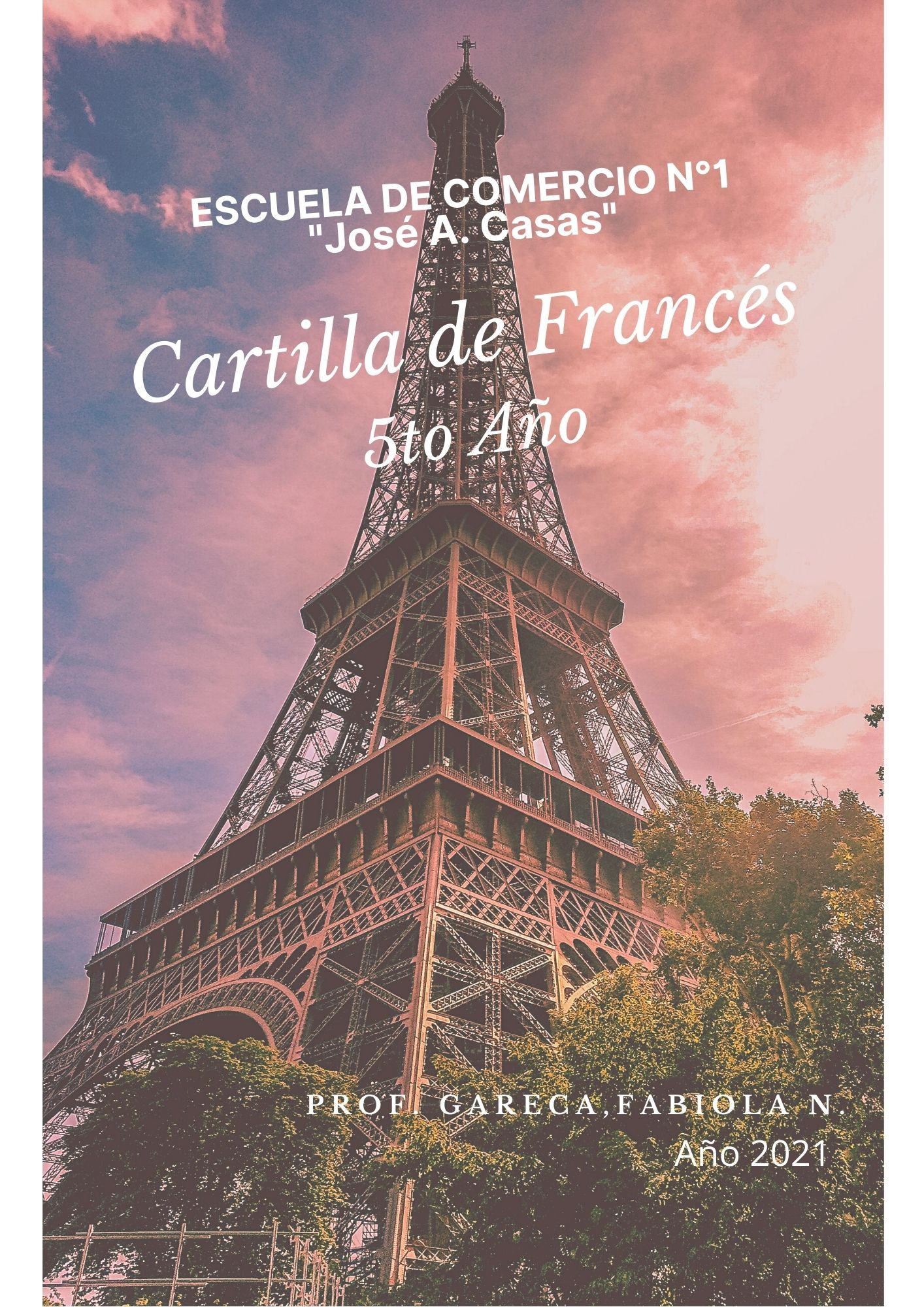 Bonjour les élèves !!!Un plaisir  commencer une nouvelle aventure avec la français !!On va faire un voyage pour connaître les monuments les plus importants de Paris !Tu viens ?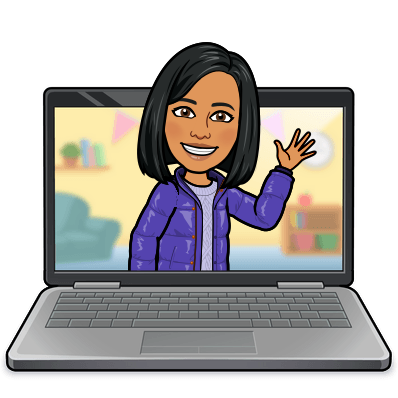 LES MONUMENTS DE LA FRANCETRAVAIL PRATIQUE N°1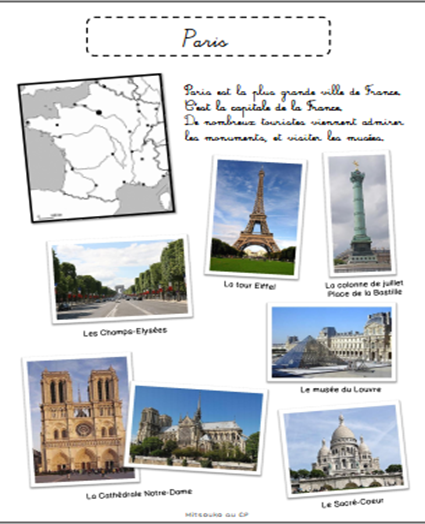 On va commencer avec La Tour Eiffel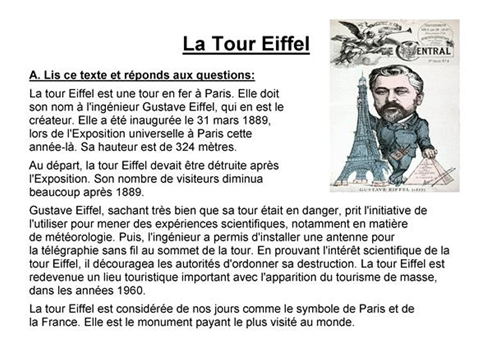 L’Arc de Triomphe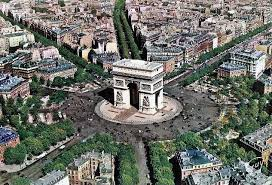 La cathédrale de Notre Dame.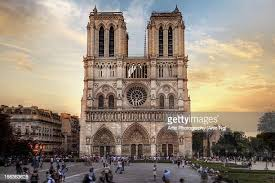 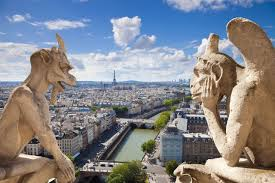 Le musée du Louvre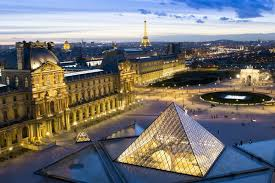 *À toi de découvrir un musée, une cathédrale, un centre commercial, un centre culturel, une avenue très connue et quels magasins on y trouve.Répondre :	a- Qui a construit la Tour Eiffel et pourquoi? Que représente la Tour Eiffel ?b- Qui a construit l’Arc de Triomphe ? Où se trouve ? Il représente quoi ?c- Qu’est-ce que c’est le Louvre? Quelle œuvre très importante on y trouve? Il y a d’autres œuvres ou sculptures ?d- Qu’est-ce que c’est Notre Dame? Quelle histoire Victor Hugo a inventé ? Quelle est la fonction des gargouilles ?LES PERSONNAGES DE L’HISTOIRETRAVAIL PRATIQUE N°2En travaillant la Culture et la Civilisation, on va connaître des personnages de l’histoire. Faites une biographie de Jeanna d’Arc, Marianne, Les Trois Mousquetaires et Cyrano de Bergerac. Tu dois ajouter des images.                 HIMNO NACIONAL ARGENTINO-MARSEILLAISE				TRAVAIL PRATIQUE N°3El Himno Nacional Argentino y La Marseillaise, himno Nacional de Francia, son muy parecidos, recuerden que la historia de ambos países también son parecidas, lograr la emancipación de los reyes era uno de los objetivos. Vamos a descubrir las estrofas que son parecidas en ambos Himnos, como así también algunas curiosidades. Les propongo que lean todo el Himno Nacional Argentino  es muy interesante conocer nuestra historia.La Marsellesa consta de siete estrofas, pero se cantan sólo dos y el estribillo, en realidad era un canto de la Armada del Rhin,al entrar en París en el año 1792 y la denominaron la Marsellesa. Himno Nacional Argentino                                	           La MarseillaiseLetra:Vicente Lopez y Planes                                	Letra:Claude-Joseph RougetMúsica:Blas Parera¡Oíd, mortales!, el grito sagrado                  	     Allons enfants de la Patrie¡libertad!, ¡libertad!, ¡libertad!                   	               Le jour d gloire est arrivéOíd el ruido de rotas cadenas                	                Contre nous de la tyrannieved en trono a la noble igualdad.         	                 L'étendard sanglante est levé(bis)Se levanta en la faz de la tierra        	                 Entendez-vous dans les campagnesuna nueva gloriosa nación.                      	                 Mugir ces feroces soldatsCoronada su sien de laureles,                	                 Ils viennent jusque dans nos brasy a sus plantas rendido un león. (bis)     	                 Égorger nos fils nos compagnesEstribillo (con coro)                                 	                  “Aux armes citoyens                                  	                                        Formez-vos bataillons.Sean eternos los laureles                          	                  Marchons,marchonsque supimos conseguir: (bis)                   	                  Qu’un sang impurcoronados de gloria vivamos,                 	                  Abreuve nos sillons”o juremos con gloria morir. (tris) 							TraducciónDe los nuevos campeones los rostros                    Adelante hijos de la PatriaMarte mismo parece animar. (bis)                        El día de la gloria ha llegadoLa grandeza se anida en sus pechos                      Nosotros en contra de la tiraníaa su marcha todo hace temblar.                           	El estandarte ensangrentado se levantaSe conmueven del Inca las tumbas,                   	Escucháis vosotros en los camposy en sus huesos revive el ardor,                         	El bramido de esos feroces soldadosLo que vé renovando a sus hijos                        	Vienen hasta vuestros brazosde la Patria el antiguo esplendor. (bis)               	Degollando a vuestros hijos y esposasEstribillo                                            “A las armas ciudadanosPero sierras y muros se sienten                            Formad vuestros batallonesretumbar con horrible fragor.                                Marchemos,marchemosTodo el país se conturba por gritos                      	que una sangre impurade venganza, de guerra, y furor.                           Inunda nuestros surcos”En los fieros tiranos la envidiaescupió su pestífera hiel. (bis)Su estandarte sangriento levantaprovocando a la lid más cruel. (bis)Estribillo (con coro)¿No los veis sobre México y Quitoarrojarse con saña tenaz? (bis)¿Y cuál lloran, bañados en sangrePotosí, Cochabamba, ¿y La Paz?¿No los veis sobre el triste Caracasluto, y llanto, y muerte esparcir?¿No los veis devorando cual fierastodo pueblo que logran rendir? (bis)Estribillo (con coro)A vosotros se atreve argentinosel orgullo del vil invasor.Vuestros campos ya pisan contandotantas glorias hollar vencedor. (bis)Mas los bravos que unidos juraronsu feliz libertad sostenera estos tigres sedientos de sangrefuertes pechos sabrán oponer.Estribillo (con coro)El valiente argentino a las armascorre ardiendo con brío y valor:El clarín de la guerra, cual truenoen los campos del Sud resonó.Buenos Aires se pone a la frentede los pueblos de la ínclita unión.Y con brazos robustos desgarranal ibérico altivo león.Estribillo (con coro)San José, San Lorenzo, Suipacha,ambas Piedras, Salta, y Tucumán,la colonia y las mismas murallasdel tirano en la banda Oriental. (bis)Son letreros eternos que dicen:aquí el brazo argentino triunfó;aquí el fiero opresor de la Patriasu cerviz orgullosa dobló. (bis)Estribillo (con coro)La victoria al guerrero argentinocon sus alas brillantes cubrió.Y azorado a su vista el tiranocon infamia a la fuga se dio. (bis)Sus banderas, sus armas, se rindenpor trofeos a la libertad.Y sobre alas de gloria alza el pueblotrono digno a su gran majestad.Estribillo (con coro)Desde un polo hasta el otro resuenade la fama el sonoro clarín. (bis)Y de América el nombre enseñandoLes repite, mortales, oid:Ya su trono dignísimo abrieronlas Provincias Unidas del Sud.Y los libres del mundo respondenal gran pueblo argentino salud. (bis)Estribillo (con coro)COMPARACION ENTRE AMBOS HIMNOSEl musicólogo argentino Carlos Vega afirma que más cercano es el influjo de la Marsellesa, tanto en la estructura como en el contenido de los versos. Veamos:Fuente : Vega, Carlos: El Himno Nacional Argentino, Buenos Aires, Eudeba, 1962, p. 44-45  CURIOSIDADES DE LA MARSELLESA*La Marsellesa ha vivido algunas épocas de censura. Fue prohibida durante el Imperio y la Restauración, y más tarde rehabilitada por la Revolución de 1830. Durante 1940-1945 fue nuevamente prohibida, y su canto era considerado como un elemento de resistencia a la ocupación alemana y al gobierno del mariscal Vichy.Actualmente los franceses únicamente cantan la primera estrofa (y a veces la sexta y séptima) y el estribilloEn la Constitución del 4 de octubre de 1958, la Marsellesa fue declarada himno nacional. Además, la ley Fillon para la reforma de la educación, adoptada en marzo de 2005, incluye la obligación del aprendizaje de la Marsellesa en la educación infantil y primaria.      *Se puede escuchar parte de la melodía en una obra de Chaikovski, en Obertura 1812      *En la canción de Los Beatles “All you need is love” se pueden escuchar unos acordes de la Marsellesa al principio de la misma.      *En la película Casablanca ,Viktor Lazlo,canta el himno en el famoso bar desafiando a soldados alemanes. El año del estreno 1942 La Marsellesa estaba prohibida por las fuerzas de ocupación nazis en la zona norte de Francia.       *Después de los atentados en París de noviembre de 2015.se escuchó la Marsellesa en Inglaterra-Francia celebrado en Wembley.Les propongo que escuchar la Marseillaisewww.vocesparalapaz.com La Marseillaise.Rouget de Lisle.Film Casablanca.Le concert de Paris.Youtube.comWembley canta al unísono la Marseillaise.Youtube.comActividada- Escuchar la Marseillaise. (Youtube)b- Marcar pronunciación.c- Cantar.Les symboles de la Révolution Française.LES SYMBOLES DE LA REVOLUTION FRANÇAISETRAVAIL PRATIQUE N°4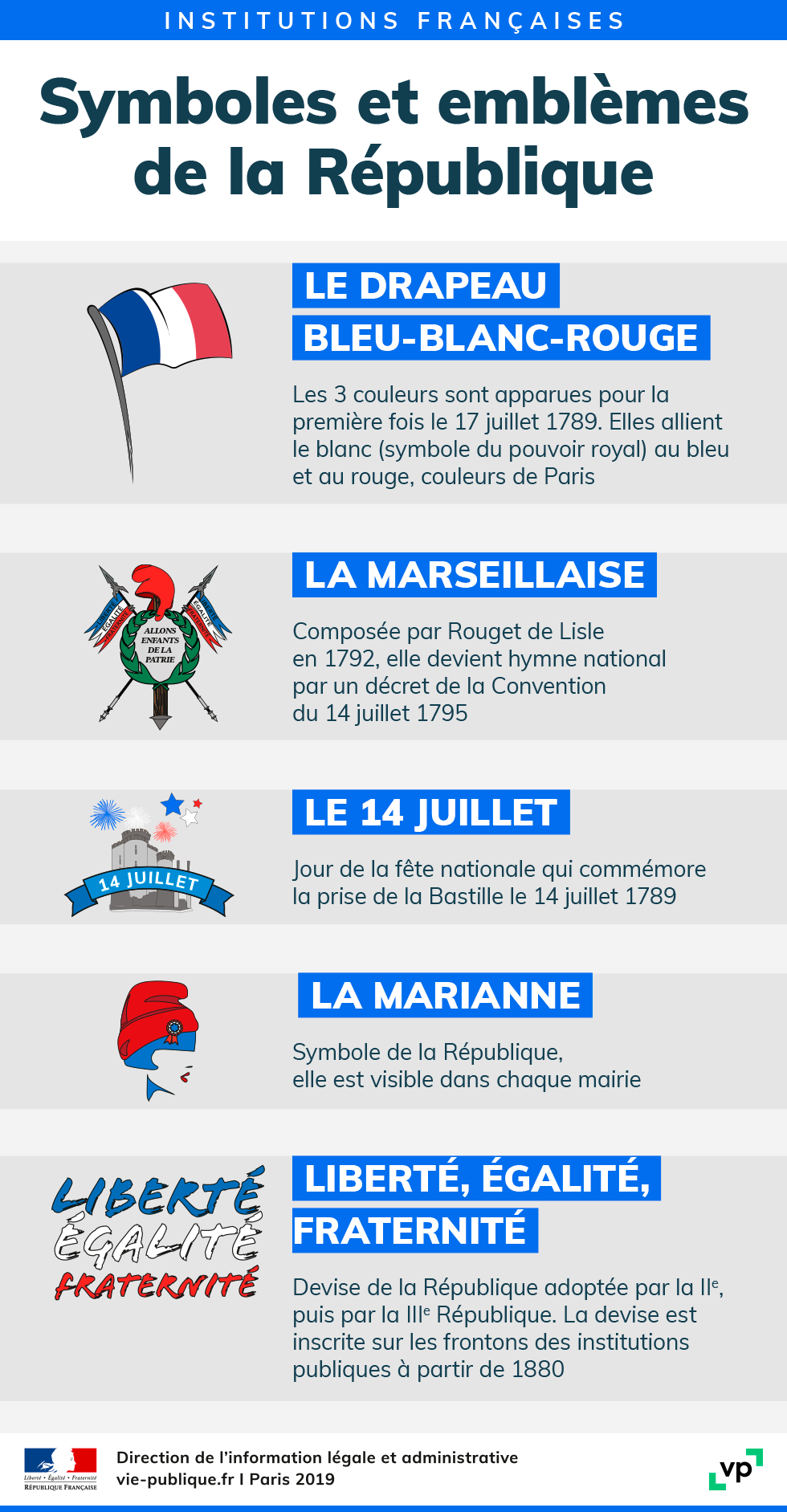 LES FÊTES ET TRADITIONS FRANÇAISES.TRAVAIL PRATIQUE N°5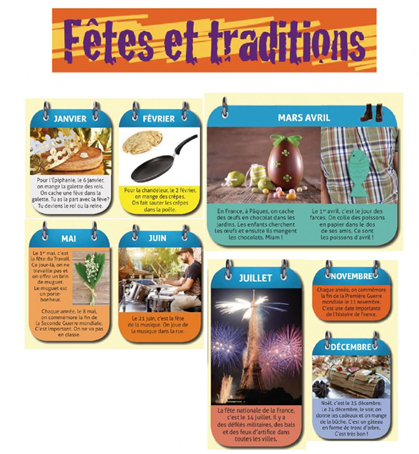 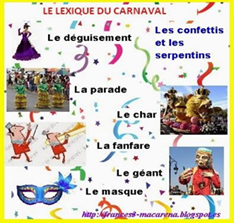 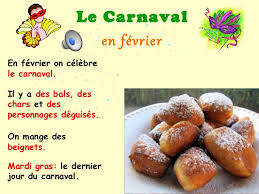 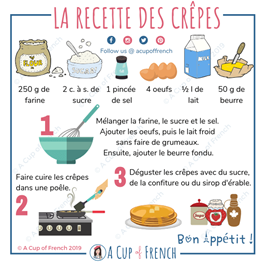 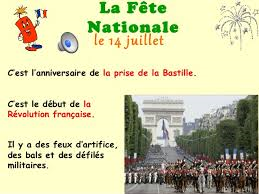  Observez le calendrier. Comparez avec le calendrier d’Argentine. Tu vois des différences ? Tu vois des célébrations communes ?Les français mangent des plats typiques et ils font des activités différentes. A Jujuy qu’est-ce qu’un fait ?    	 Faire un calendrier avec les célébrations les plus importantes à Jujuy et quels repas on prépare.LA BANDE DESSINÉETRAVAIL PRATIQUE N°6	En France on  appelle Bande dessinée a une histoire raconté en utilisant des dessins. Il y a les classiques comme Astérix, Obélix Lucky.Lucke. Les aventures de Tintin,les Schtroumpfs, Boule et Bill et Titeuf (français-belge) Astérix Obélix                        Tintin                                 Luky -Luke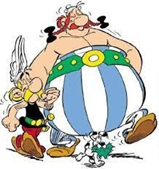 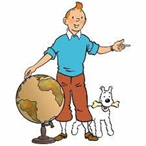 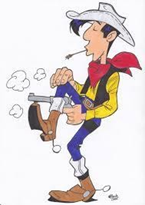      Titeuf                                     Boule et Bill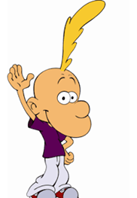 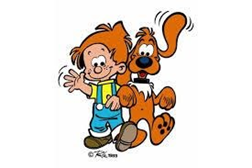 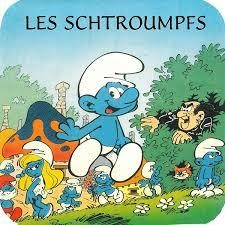 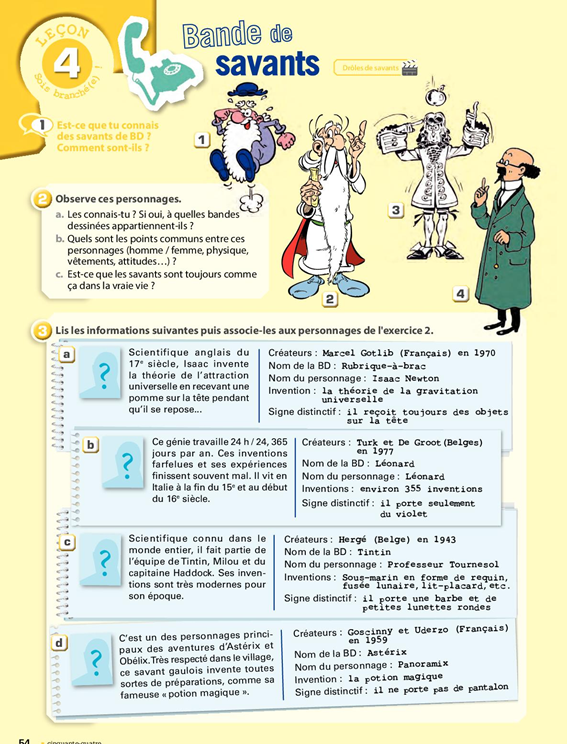 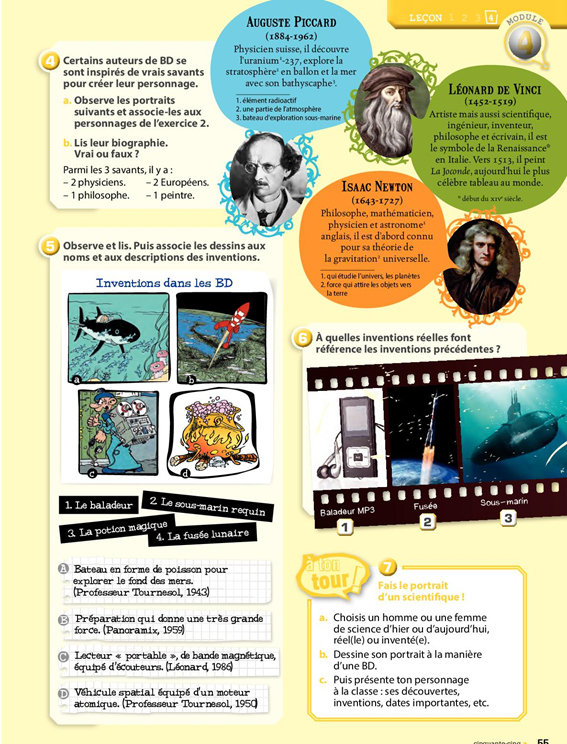 LA CHANSON FANÇAISETRAVAIL PRATIQUE N°7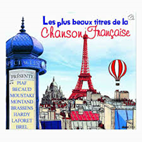 En France la chanson a son origine dans le VX siècle.	Les chansons les plus connus pour enfants on trouve Frère Jacques, Sur le pont d’Avignon, Au claire de la lune, Malbroug se va en guèrre.	France a eu des chanteurs très,très connus Edih Piaf, Charles Aznavour, Yves Montand, Joe Dassin,Desireles,France Gall,Zaz,Indila, MC Solar, IAM NTM,Manu Chao. Édith Piaf                                            Charles Aznavour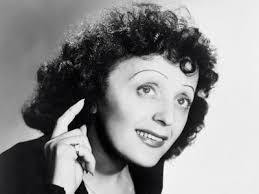 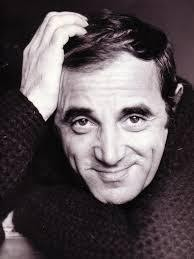 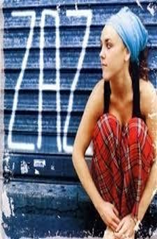 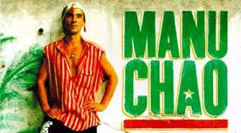 Aujourd’hui il existe une grande diversité des genres musicales.On va écouter les chansons plus belles en français.Comme activité tu vas raconter qui est ton chanteur préféré.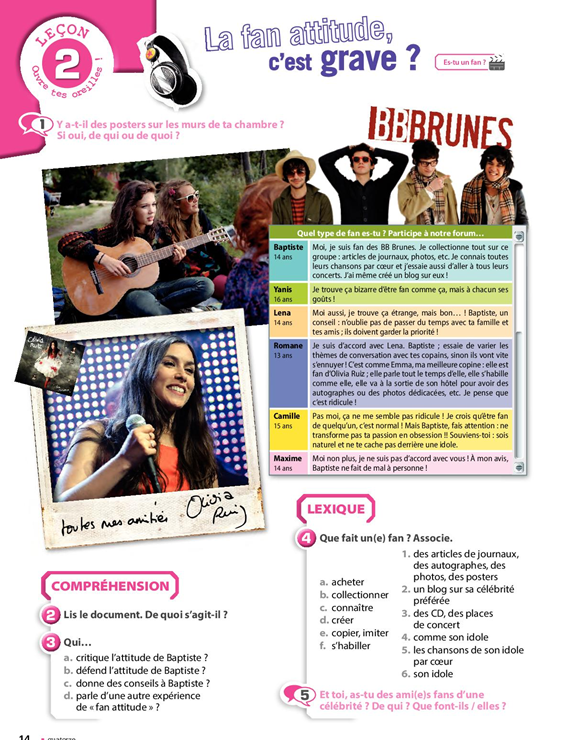 LA MODE EN FRANCETRAVAIL PRATIQUE N°8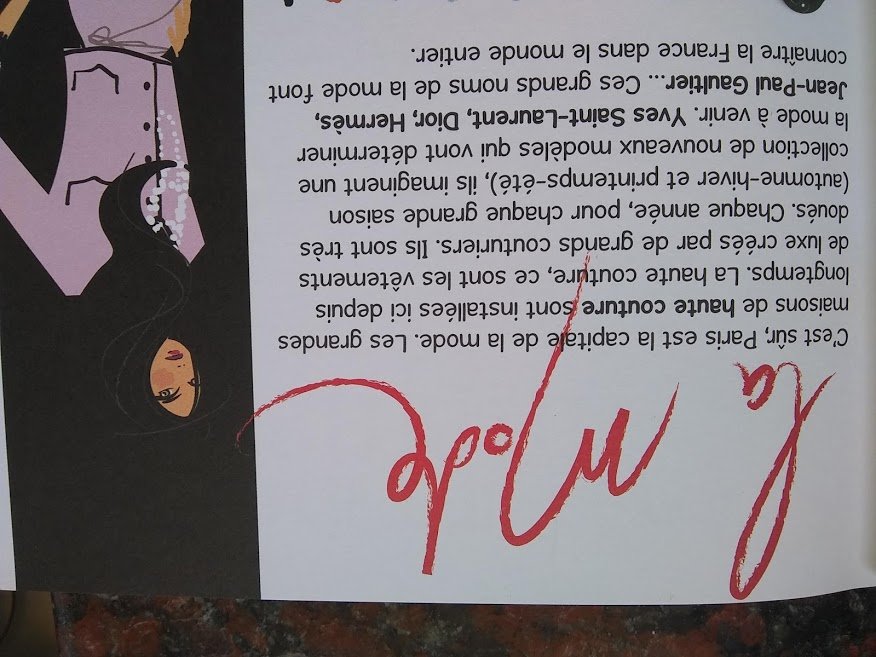 Breve reseña histórica.La historia de la moda francesa es larga y variada y siempre interesante, hay rastros de su importancia en la sociedad gala desde 1700, es que para el mundo ha sido tan importante esta vanguardia en la moda que en muchos casos se han copiado y se sigue haciendo los últimos diseños de moda francesa.Antes de la Revolución Francesa, la moda era dictada por la familia real, la corte y los diseñadores que apoyaron, desde la opulencia extrema a personajes famosos como  la marquesa de Pompadour, la amante de Luis XV, que llevaban vestidos con escotes y faldas tan grande que dos no pueden pasar una puerta, así como también a los vestidos simples preferidos por María Antonieta.La Alta Costura alcanzó su apogeo en el siglo XX con las casas de Worth, Patou, Poiret, pero tristemente su desarrollo fue Interrumpido por las guerras, hasta que Christian Dior llevó el punto de mira de nuevo a la moda de París en 1947, y los diseñadores modernos Chanel, Givenchy, Yves Saint Laurent y el “chico malo” de Jean Paul Gaultier hicieron que esto se mantenga así, en la actualidad el recorrido por París incluye el paseo por las tiendas de los grandes diseñadores que no solo producen atuendos sino también joyas, relojes, perfumes entre otros elementos.Dos veces al año tiene lugar la Semana de la Moda de París, uno de los eventos de moda más importantes del mundo. Durante siete días, el sector de la alta costura pone sus ojos en la capital francesa, donde las principales marcas presentan sus colecciones y se encargan de marcar tendencias.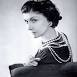 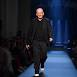 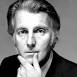 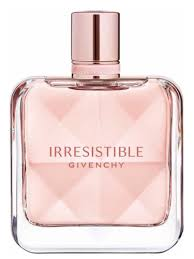 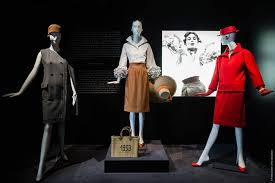 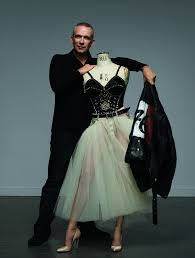 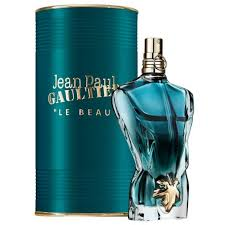 LA FRANCE GOURMANDETRAVAIL PRATIQUE N°9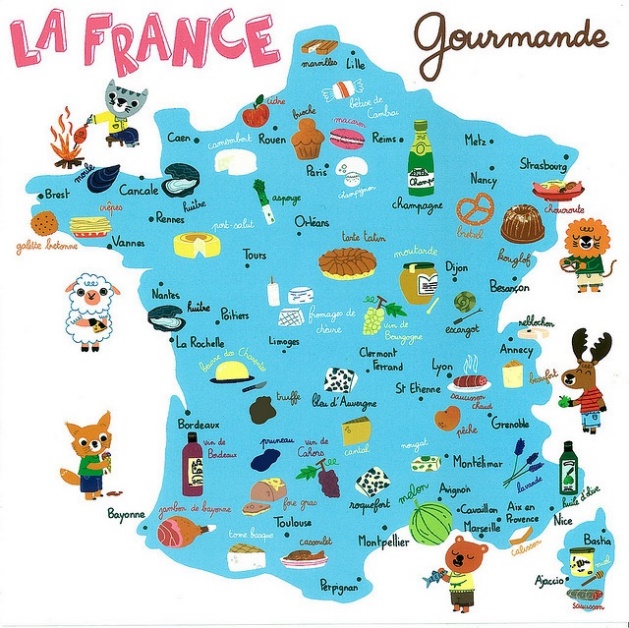 Vaste sujet et surtout très riche, qu'est la gastronomie française, la meilleure au monde dit-on. Certains mangent pour vivre, d'autres vivent pour manger. Et lorsque l'on a un  menu tant de diversités en terme de gastronomie, on ne parle plus d'alimentation, manger devient tout un art.(Tema sobre todo muy rico,la gastronomía francesa,la mejor del mundo,dicen.Algunos comen para vivir,otros viven para comer.Y cuando se tiene en menu con tanta variedad en término de gastronomía,no se habla de alimentación,comer se transforma en todo un arte.Très conservatrice de ses traditions et de ses coutumes la France a d'une part une longue liste de plats régionaux et de produits du terroir, et d'autre part un temps d'avance sur la nouvelle gastronomie au rang mondial.(Muy conservadores de sus tradiciones y costumbres Francia tiene por una parte una larga lista de platos regionales y productos del terruño,por otra parte el avance sobre la nueva gastronomía en el rango mundial)Les chefs étoilés français sont reconnus et respectés pour leur savoir-faire dans le monde entier.(Los chefs estrellas franceses son reconocidos y respetados por su saber -hacer en mundo entero)Le "Repas gastronomique français" est entré au Patrimoine culturel immatériel de l'humanité en novembre 2010, grâce à l'appui du président Nicolas Sarcozy et à l'initiative de gastronomes français dont Paul Bocuse, Alain Ducasse et Michel Guérard.(La gastronomía francesa entró en el Patrimonio cultural intangible de la humanidad en noviembre 2010,gracias al apoyo del presidente Nicolas Sarcosy y a la iniciativa de gastronómicos franceses como Paul Bocuse,Alain Ducasse y Michel Guérard.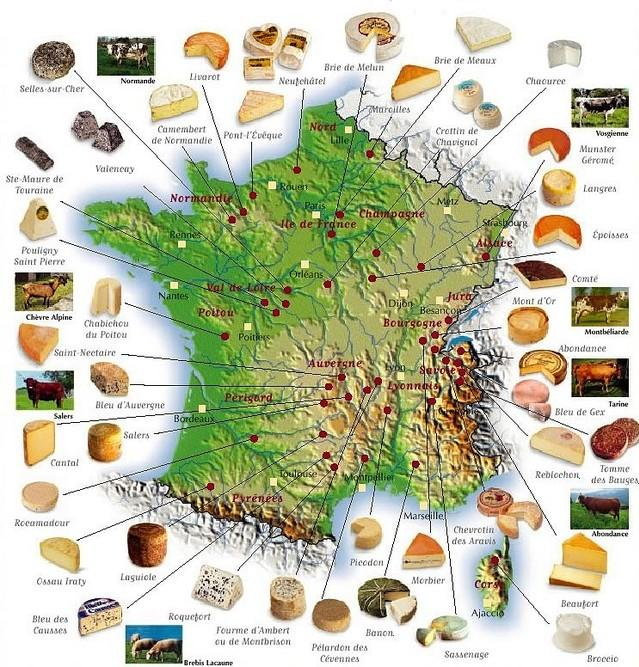 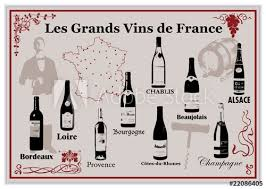 Les vins de France (Los vinos de Francia)Un repas sans vin c’est un peu comme une patate sans beurre. Que ce soit un rosé qui rappelle le sud de la France, ou un bon rouge servi avec une délicieuse côte de bœuf, le vin est synonyme de bon repas, de fête et de convivialité.(Una comida sin vino es un poco como una papa sin manteca.Sería como un vino rosado que recuerda al sur de Francia o un buen tinto con una deliciosa carne,el vino es sinónimo de buen comer de fiesta y convivencia).La France a servi de référence à beaucoup de pays en ce qui concerne l’art de faire du vin. On pouvait auparavant affirmer sans équivoque que les meilleurs vins étaient français. De nos jours, la concurrence est mondiale et de nombreuses nations ont su développer leurs propres traditions vinicoles.(Francia ha servido de referencia a muchos países en lo que concierne al arte de hacer vino.Se puede afirmar sin equivocaciones que los mejores vinos están en Francia.Hasta ahora la concurrencia es mundial y numerosas naciones han sabido desarrollar sus propias tradiciones vitivinícolas).Cabernet- SauvignonCabernet FrancMerlotLE PASSÉ COMPOSÉTRAVAIL PRATIQUE N°10Formation: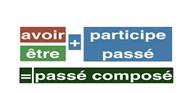 Le passé composé se forme avec un auxiliaire “Être” ou “Avoir” au présent  et le participe passé du verbe à conjuguer.Quels sont les verbes qui se conjuguent avec” être”?En général les verbes qui se conjuguent avec” être” sont :1-Les verbes de déplacement qui ont un verbe en contraire. Les 14 verbes sont: Aller(ir), venir(venir), entrer(entrar), sortir(salir), rester(detenerse), partir(partir), monter(subir), descendre(bajar), mourir(morir), naître (nacer), arriver(llegar), retourner(volver), tomber(caer), passer(pasar). Exemple:  Je       suis         allé                  Tu       es           allé                   Il        est          allé                   Elle    est          allée                   Nous sommes allés                  Vous   êtes        allés                   Ils       sont        allés                   Elles   sont        allées2-Les verbes pronominaux: Se reveiller (despertarse), Se lever (levantarse), Se laver( lavarse), Se maquiller (maquillarse), Se brosser ( cepillarse los dientes), S’habiller (vestirse) etc…Exemple:       Je me suis maquillé                   Tu     t’  es     maquillé                    Il      s’ est    maquillé                    Elle  s’ est    maquillée  etc…TOUS LES AUTRES VERBES SE CONGUENT AVEC ”AVOIR”. Exemple: Parler,Chanter, Manger, Regarder,etcExemple:   J’        ai              parlé                  Tu       as             parlé               Il         a               parlé                Nous avons       parlé                Vous avez          parlé                 Ils      ont	 parléL’accord : Attention!Les verbes qui se conjuguent avec l’auxiliaire ”ÊTRE” s’accordent en genre (género) et nombre (número) avec le sujet.*Si le sujet est féminin on ajoute une “e”*Si le sujet est pluriel, on ajoute une”s”Exemple;             Paul est venu à pied.   Maria est venue à pied. (María es femenino singular, por ello aumentamos una “e” al verbo)Activitésa-Soulignés dans une biographie (tu dois choisir une) les verbes qui sont au passé composéb- Complétez le tableau avec les verbes que tu as trouvé selon l’auxiliaire              Auxiliaire avoir	             Auxiliaire être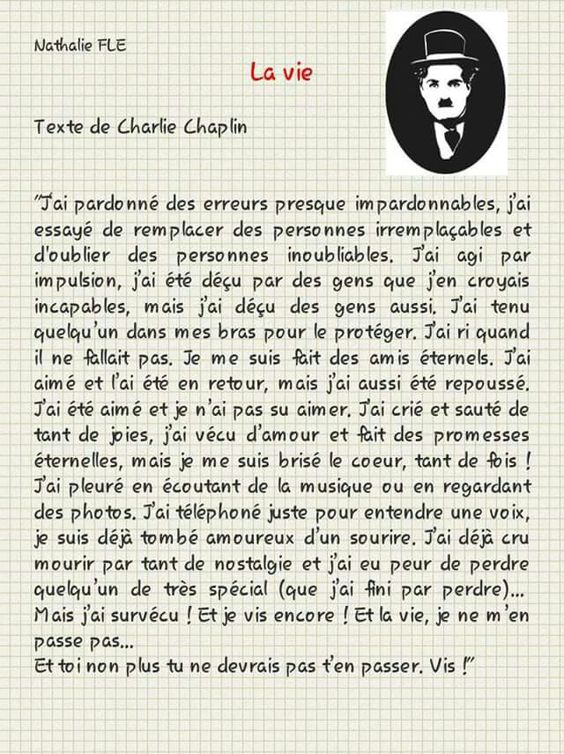 L’IMPARFAITTRAVAIL PRATIQUE N°11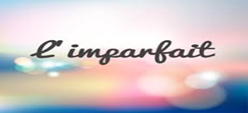      On utilise l’imparfait pour exprimer des actions passées qui peuvent se maintenir pendant le temps. (El imparfait/ imperfecto se utiliza en francés para expresar acciones pasadas que pueden continuar en el tiempo).FORMATION:Pour former l’imparfair  on doit conserver le radical de la 1ère. personne au pluriel (Nous) au présent et changer les terminaisons en utilisant les terminaisons de l’imparfait:ais,ais,ait,ions,iez aient. (Para formar el imperfecto se debe conservar el radical  de la 1ra persona plural(NOUS) del presente, o sea quitar la terminación ons y aumentar las terminaciones del imperfecto:ais, ais, ait, ions, iez, aient).Ejemplo: Nous parlons  ------------------ je parlais, tu parlais, il parlait, nous parlions, vous parliez, ils parlaient.ATTENTION!!!                 “ÊTRE” se utiliza el radical ét…(2da pers plural).                     J’ étais, tu étais,il était, nous étions, vous étiez, ils étaient.CASOS PARTICULARES:1-	Los verbos terminados en “ger”.Ejemplo: manger,nager. Agregar una “e” antes de las terminaciones que empiecen con “a”.Je nageais, tu nageais, il nageait, nous nagions,vous nagiez, ils nageaient.2-	Los verbos terminados en “cer”.Ejemple: commencer, prononcer.Escribir  “ç”  en vez de “c” en las terminaciones que empiecen con “a”.Je commençais, tu commençais, il commençait, nous commencions, vous commenciez, ils commençaient.En estos 2 casos solo se hace por cuestiones de pronunciación.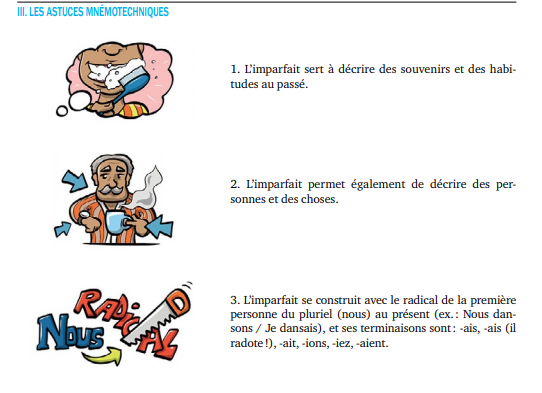 Pour travailler avec l’imparfait: Poésie Barbara!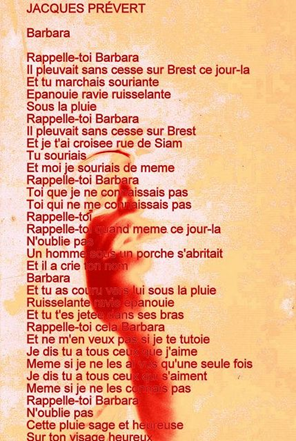 LA SOLIDARITÉTRAVAIL PRATIQUE N°12Aujourd’hui on va travailler un sujet très important,à cet époque,j'espère que vous soyez bien,et le sujet le trouvez intéressant.Consignes1-Lisez le texte (Leer el texto en forma global)2-Cherchez dans un dictionnaire,ou un dictionnaire digital,les mots que tu ne comprends pas.(Busca en un diccionario o un diccionario digital el significado de las palabras que no entiendas).3-Réponds aux questions proposés dans le texte( Responde a las preguntas propuestas en el texto)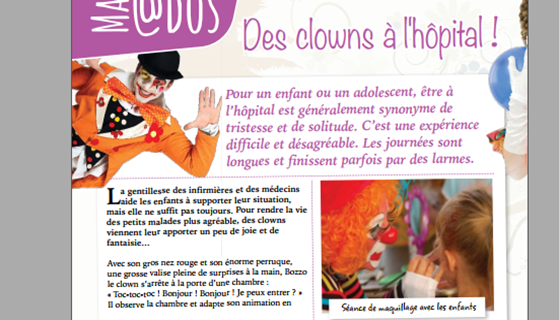 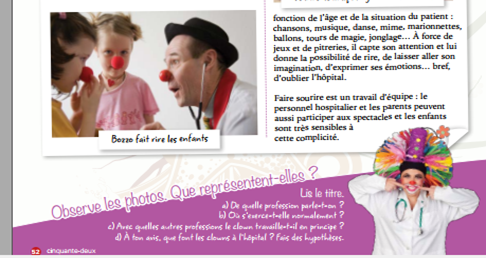 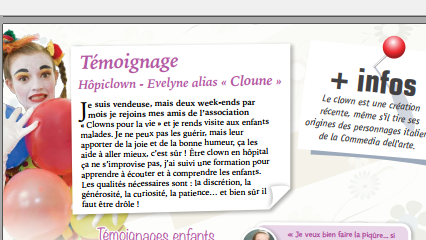 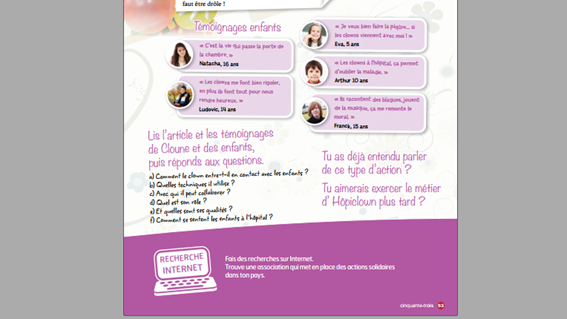 LE COMPLÉMENT D’OBJET DIRECT (C.O.D)Le complément d’objet direct c’est un mot ou un groupe de mots qui sont unis au verbe pour compléter le sens de la phrase.( El complemento de objeto directo es una palabra o grupo de palabras que se unen al verbo sin preposición para completar el sentido de la frase)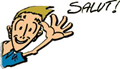 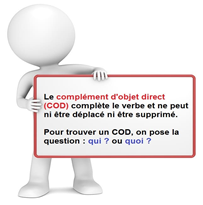 El COD complementa al verbo y no puede ser remplazado, ni suprimido.Para encontrar un COD hacemos la pregunta quien? /qué cosa?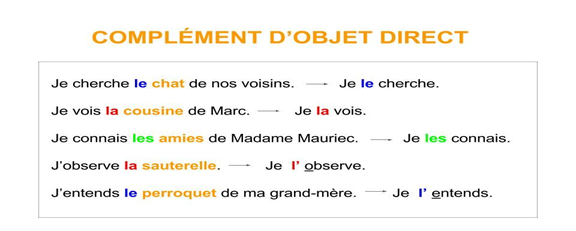                Yo busco el gato de nuestros vecinos------------------ Yo lo busco.                Yo veo la cocina de Marcos………………………………… Yo la veo.                Yo conozco las amigas de la señora Mauriec………. Yo las conozco…¡ATENCIÓN! SI EL SUSTANTIVO SINGULAR COMIENZA EL “H” O VOCAL APOSTROFAMOSACTIVITÉ: Subraye el COD y luego escriba de nuevo la frase utilizando el pronombre COD (la, le, l’, les) que convenga.Exemple: J’ aime les bonbons…………………………………………………. Je les aime.1-	Tu préféres le chocolats………………………………2-	Nous regardons le paysage…………………………3-	Elle achète l’impermèable gris……………………4-	Il se met les bottes noires…………………………..5-	Marie peigne sa soeur………………………………..6-	Je rearde ma mère……………………………………..7-	Ils ne voient pas ses parents……………………….8-	Mon père lit le journal……………………………….9-	Nous regardons la télévision………………………..10-	Vous aimez les animaux…………………………….*Dans le texte TEMOINGAGES, Tu vas chercher les phrases où il y a des OD.           LE COMPLÉMENT D’OBJET INDIRECT  LUI  (singular)     /      LEUR.(plural)Le complément d’objet indirect est un mot ou un groupe de mots qui sont unis au verbe à partir d’une préposition. (El complemento de objeto indirecto es una palabra o grupo de palabras que se unen al verbo a partir de una preposición: à, de, au, aux, du, des, d’.)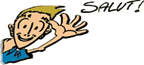 Para encontrar el C.O.I debemos preguntarnos: de quien?,a quien? O ,a que/que cosa? De qué? De qué cosa?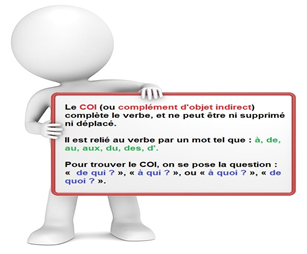 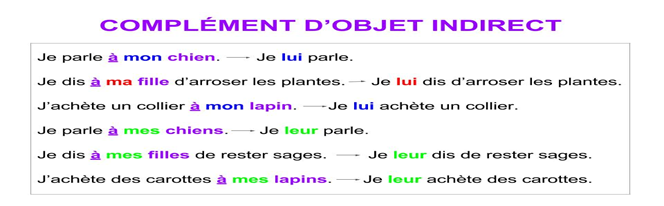 Yo hablo a mi perro------------------------------- Yo le hablo.Yo digo a mi hija que riegue las plantas----- Yo le digo que riegue las plantas.Yo compro un collar para mi conejo---------- Yo le compro un collar.Yo compro zanahorias para mis conejos-----Yo les compro zanahoriasACTIVITÉ: Subraye el COI y luego escriba de nuevo la frase utilizando el pronombre COI (lui/leur)) que convenga.Ejemplo: J’ achete des bonbons à me élèves…………………………………………………. Je leur achete des bonbons.1-Il écrit à sa famille----------------------------------------------------------------2-Parlez aux parents--------------------------------------------------------------3-Je parle au directeur-----------------------------------------------------------4-Vous téléphonez à Marie-----------------------------------------------------5-Nous demandons aux élèves leurs devoirs------------------------------6- Il donne les cadeaux à ses parents---------------------------------------7- Tu racontes le film à ton frère---------------------------------------------8- Il montre son travail à son professeur-----------------------------------9- Tu prêtes ta guitarre à tes amis-------------------------------------------10- Marie écrit la lettreà ses parents---------------------------------------LES JEUNES ET LES NAUVEAUX MÉDIASTRAVAIL PRATIQUE N°13 Consignes:1- Lisez le texte.2- Que signifie l'expression “identité numérique”.(Qué significa la expresión identidad numérica?).3-Répondez aux questions (Responde a las preguntas).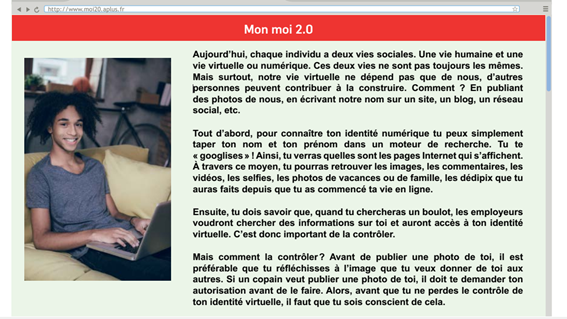  Yo 2.0	Hoy,cada individuo tiene dos vidas sociales.Una vida humana y una vida virtual o numérica. Esos dos tipos de vida no siempre son las mismas.Pero sobretodo, nuestra vida virtual no depende sólo de nosotros, otras personas pueden contribuir a construirla. Cómo? Publicando nuestras fotos, escribiendo nuestro nombre en un sitio, un blog, una red social,etc.	En primer lugar, para conocer tu identidad numérica tu puedes simplemente escribir tu nombre y apellido en un buscador. Te googleas! Así, verás cuales son las páginas de internet que aparecen.Por este medio, podrás encontrar las imágenes, los comentarios, los videos, las selfies, las fotos de vacaciones o de la familia, los comentarios que habrás hecho desde que comenzaste tu vida en línea.	Luego, debes saber que, cuando buscas trabajo, los empleadores querrán buscar información sobre ti y tendrán acceso a tu identidad virtual. Es por eso importante de controlarla.	Pero cómo controlarla? Antes de publicar una foto tuya, es preferible que reflexiones sobre qué imagen quieres que los otros vean. Si un compañero quiere publicar una foto tuya, debe pedirte autorización antes de hacerlo. Entonces, antes que pierdas el control de tu identidad virtual.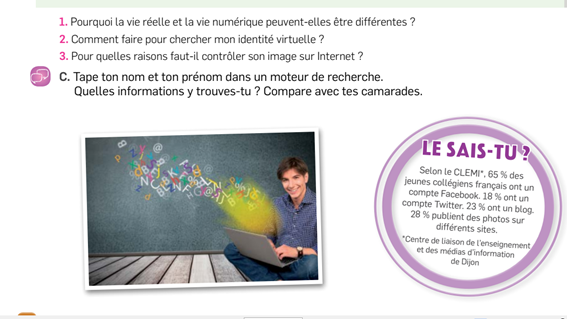 1- Pourquoi la vie réelle est la vie numérique peuvent -elles êtres différentes?(Por qué la vida real y la vida numérica pueden ser tan diferentes?)2- Comment faire pour rechercher mon identité virtuelle? (Cómo hacer para buscar mi identidad virtual?)3- Pour quelles raison faut-il contrôler son image sur Internet? ( Por qué razón es necesario controlar la imagen en internet?)💭Tape ton nom et  ton prénom dans un moteur de recherche.Quelles informations y trouves-tu? (Tipea tu nombre y apellido en un buscador. Qué información encuentras allí? ) LE SAIS- TU?	Selon la CLEMI (Centre de liaison de l’enseignement et de médias d’information de Dijon) ,65% des jeunes collégiens français ont un compte de Facebook,18% ont un compte Twuiter.23% publient de photos sur différents sites.Lo sabes?	Según el Centro de unidad de enseñanza y de medios de información de Dijon,65% de jóvenes de la escuela secundaria tienen una cuenta de Facebook,el 18% tienen un cuenta en Twuiter,23% publican fotos en diferentes sitios.BONJOUR! Je souhaite que tout le monde soit bien, On va continuer avec…                 LES PRONOMS RÉLATIFS QUI. QUE.OU’, DONT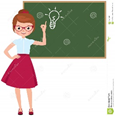 						TRAVAIL PRATIQUE N°14C’est quoi un pronom rélatif? Que es un pronombre relativo?*Un pronom rélatif simple sert à relier deux phrases, Un pronombre relativo sirve para unir dos frase.*On utilise les pronoms rélatifs pour éviter la repetition d’un nom. Utilizamos los pronombres relativos para evitar la repetición de un sustantivo.IMPORTANT!  Le pronom rélatif dépend toujours de sa fonction dans la phrase. El pronombre relativo depende siempre de su función en la frase.QUI             Qui= Sujet (sujeto)   Ex Boris a une fille .Elle habite à Paris                                                             Boris a une fille qui habite à Paris.QUE             Que= Complèment d’objet direct. Ex Je vois un film. Mon père adore le film.                                                                                        Je vois un film que mon père adore.OÙ’(1)          Ou= Complément de lieu.  Ex Marie habite dans une grande ville. Elle est très belle.                                                                        La ville ou’ habite Marie est très belle.OÙ(2)           Ou’= Complément de temps Ex, Vous arrivez mardi, Ce jour là il y a une fête.                                                                                 Le jour ou’ vous arrivez, il y a une fête.DONT            Dont= Complément introduit par la préposition de/d’.                       Ex Je parle d’un ami.  Cet ami est sympa……L’ami dont je te parle est genial.                            Julia travaille à la mairi. Le mari de Julia a 45 ans!    Julia dont le mari a 45  ans travaille à la mairie’ (luego de dont no empleamos posesivos).ACTIVITÉ: ÉCRIVEZ LE PRONOM RÉLATIF QUI CONVIENT.1-	Cest un objet……………….sert à éclairer.2-	C’est un livre………………..on trouve beaucoup d’ ínformation.3-	C’est un objet……………….on utilise pour écrire.4-	C’est quelque chose………on a besoin pour skier.5-	La plage………………..nos sommes allés est très polluée.6-	Le prissionner……………..je t’ai parlé, sést évadé.7-	Au cinema, j’ai vu un film…………….m’a beaucoup plu.8-	La ville ……..j’habite est très belle.9-	J’ai versé à la banque l’ argent…………. tu m’avais remis.10-Vous verrez des choses……………..vous seres très fiers. À partir du texte proposé on va travailler les pronoms relatifs.a-Soulignez les pronoms relatifs que tu trouves dans le texte. »Identité numérique ».CHANSON MON PRÉCIEUX (SOPRANO)TRAVAIL PRATIQUE N°15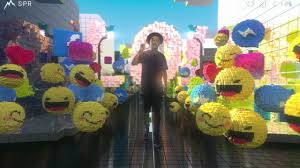 Consignes1- Écoutez la chanson deux ou trois fois, sans regarder la traduction, (Escucha udos o tres veces la canción)2- Tu trouves des mots connus ? ( Encuentras palabras conocidas?)3- Exprimez ton opinion  à propos de la chanson? (Expresa tu opinión sobre la canción.)Chanson Mon précieux .Soprano. en youtubeMon précieuxSopranoTa douce mélodie me réveille chaque matinAvant même d'embrasser ma femme je te prends par la mainPuis je te caresse le visage pour voir si tout va bienTellement inséparable qu'on part ensemble au petit coinMon café, mon jus d'orange on le partage aux amisEn voiture mes yeux sont dans les tiens donc quelques feux je grilleAu boulot on parle tellement ensemble que des dossiers j'oublieAu dîner vu le silence tout le monde t'aime dans ma famille, babyJe te partage ma vie, au lieu de la vivreTu me partages la vie des autres pour me divertirJe ne regarde plus le ciel depuis que tu m'as pris mes yeux dans tes applis, babyJe ne sais plus vivre sans toi à mes cotésTon regard pixélisé m'a envouté, toi mon précieux, mon précieux, mon précieuxMon précieux, mon précieux, mon précieuxQuand tu sonnes ou quand tu commences à vibrerJe perds la tête, comment pourrais-je te quitter, toi mon précieux, mon précieux, mon précieuxMon précieux, mon précieux, mon précieuxTu es ma secrétaire, tu gères mon organisationTu allèges mes neurones grâce à tes notificationsPlus besoin d'aller voir la famille vue que tu me les followPour leur prouver que je les aime, je n'ai qu'à liker leurs photosPourquoi aller en concert, tu m'as tout mis sur YoutubeTu m'aides à consommer car tu ne me parles qu'avec des pubsJ'fais plus d'gaffes à l'orthographe depuis que je te parle avec mes doigtsMes gosses font plus de toboggan, ils préfèrent jouer avec toi, babyJe te partage ma vie, au lieu de la vivreTu me partages la vie des autres pour me divertirJe ne regarde plus le ciel depuis que tu m'as pris mes yeux dans tes applis, babyJe ne sais plus vivre sans toi à mes cotésTon regard pixélisé m'a envouté, toi mon précieux, mon précieux, mon précieuxMon précieux, mon précieux, mon précieuxQuand tu sonnes ou quand tu commences à vibrerJe perds la tête, comment pourrais-je te quitter toi mon précieux, mon précieux, mon précieuxMon précieux, mon précieux, mon précieuxMais là je deviens fouJ'ai l'impression que mon pouls ralentiJ'ai plus de repères, je suis perduDepuis que tu n'as plus de batterieOhhh-ohMon précieux, mon précieux, mon précieuxMon précieux, mon précieux, mon précieuxMon précieux, mon précieux, mon précieuxMon précieux, mon précieux, mon précieuxVous avez 39 nouvelles demandes d'amisVous avez 120 nouveaux likesVous n'avez pas vu vos amis depuis deux moisVotre vie est digitale, LOLMi preciadoTu dulce melodía me despierta cada mañanaAntes de besar a mi esposa, te tomaré de la manoEntonces acaricio tu cara para ver si todo está bienTan inseparables que vamos a la pequeña esquina juntosMi café, mi jugo de naranja, lo compartimos con amigosEn coche mis ojos están en los tuyos, así que unas cuantas luces me rallanEn el trabajo hablamos tanto juntos que los archivos me olvidoEn la cena dado el silencio todo el mundo te ama en mi familia, nenaComparto mi vida contigo, en vez de vivirlaCompartes la vida de los demás para entretenermeNo he mirado al cielo desde que sacaste mis ojos de tus aplicaciones, nenaNo sé cómo vivir sin ti a mi ladoTu mirada pixelada me ha encantado, eres mi precioso, mi precioso, mi precioso, mi precioso, mi precioso, mi precioso, mi preciosoCuando suene o cuando comience a vibrarEstoy perdiendo la cabeza, ¿cómo podría dejarte?Eres mi preciado, mi precioso, mi preciosoMi preciado, mi precioso, mi preciosoTienes un nuevo mensajeEres mi secretaria, administras mi organizaciónMe iluminas las neuronas con tus notificacionesNo tienes que ir a la familia ya que los estás siguiendoPara demostrarles que los amo, todo lo que tengo que hacer es más bien sus fotos¿Por qué ir al concierto, lo pones todo en youtubeMe ayudas a consumir porque sólo me hablas con anuncios publicitariosHe sido más cuidadoso con la ortografía desde que hablé con usted con mis dedosMis hijos hacen más toboganes, prefieren jugar contigo, nenaComparto mi vida contigo, en vez de vivirlaCompartes la vida de los demás para entretenermeNo he mirado al cielo desde que sacaste mis ojos de tus aplicaciones, nenaNo sé cómo vivir sin ti a mi ladoTu mirada pixelada me ha envuelto, tú mi precioso, mi precioso, mi precioso, mi precioso, mi precioso, mi precioso, mi preciosoCuando suene o cuando comience a vibrarEstoy perdiendo la cabeza, ¿cómo podría dejarte?Eres mi preciado, mi precioso, mi preciosoMi preciado, mi precioso, mi preciosoPero ahora me estoy volviendo loco, la sensación de que mi pulso se está ralentizandoNo tengo marcadores, estoy perdidoYa que te quedes sin bateríaOhhMi preciado, mi precioso, mi preciosoMi preciado, mi precioso, mi preciosoMi preciado, mi precioso, mi preciosoMi preciado, mi precioso, mi preciosoAujourd’ hui on va apprendre LA COMPARAISON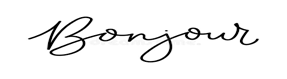 TRAVAIL PRATIQUE N°16Regarde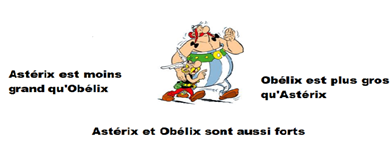   Vocabulaire:                    moins: menos                         plus: más                                auss:i tan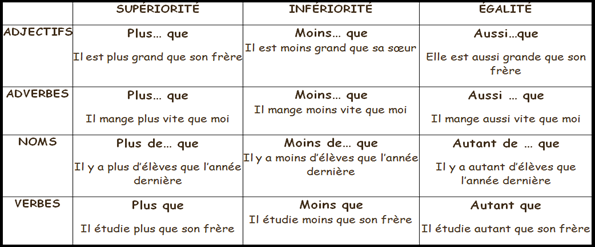 Cuando realizamos comparaciones debemos tener en cuenta si trabajamos con adjetivos, adverbios, sustantivos o verbos.Ejemplo: Si hacemos una comparación de superioridad con el adjetivo simpático:                  Claudine est plus sympa que Monique.                   Si realizamos una comparación de igualdad utilizando un sustantivo(chicas).                    Dans cette classe il ya aussi de filles que de garcons.Observando las imágenes realizamos las comparaciones siguientes1  Olivier court…………………..rapidement……………………….Jimmy.(supriorité)2- Natasha est.........................grande………….........Jimmy.( inferiorité)3- Henrietta est…………………..sympa………………………Natasha.(égalité)4- Olivier joue…………………………………………que Ginobilli.(égalité)5-Natasha est……………………………timide ……….Henrietta (inferiorité)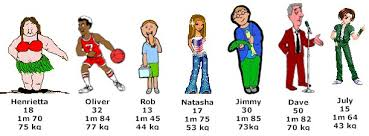 COU COU ! TOUT LE MONDE EST BIEN? 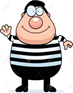 J’AI PRÉPARÉ LA CLASSE POUR APPRENDRE….LE FUTUR SIMPLETRAVAIL PRATIQUE N°17C’est utilisé  pour exprimer des projets à plus au moins long terme de quelques heures à quelques années.(Es utilizado cuando queremos hablar de proyectos a realizar, a corto o largo tiempo)Formation: *On ajoute les terminaisons du futur à l’infinitif des verbes qui finissent par la lettre “r”(Aumentamos las terminaciones del futuro: -ai,-as,-a,-ons,-ez,-ont, al infinitivo de los verbos terminados en “r” )Ejemplo: Parler; je parlerai, tu parleras, il parlera, Nous parlerons, vous parlerez, Ils/Elles parleront.Finir: Je finirai, Tu finiras…*Si le verbe se termine à l infinitif par la lettre ”e”, on supprime le “e” et on ajoute les terminaisons du futur(Si el infinitivo del verbo termina en “e”, suprimimos la “e” y aumentamos las terminaciones del futuro)Ejemplo: Prendre; je prendrai, tu prendras, il prendra… ATTENTION! Verbos irregulares: Être: je serai…                                                 Vouloir: je voudraiAvoir. J’ aurai….                                                Savoir: je saurai, tu sauras…Aller: j’irai…                                                      Venir: Je viendrai, tu viendras..Faire: je  ferai…Devoir: je devrai…Pouvoir: je pourrai…      ACTIVITÉ . Consigne: Mettez les verbes au futur simple.a-	Pierre Durand est désolé. mais il ne………………………… (pouvoir) pas participer à la reunión.b-	Après mes études, je ………………………….(devenir) un artiste.c-	Notre entreprise……………………….(recruter) dix nouveaux salariés l’année prochain.d-	Nous ne………………………(finir) jamais ce tableau à temps.e-	Notre colège……………………..(avoir) un stand au salon Lola Mora.f-	Le mois prochain, je………………………..(presenter) ma nouvelle collection.g-	Les ‘elèves de la quatrième année…………………………(faire) une foireh-	Qui ne…………………………………..(venir) pas demain?i-	Les prof…………………………………(être) présents.j-	L’ann’ee prochain je…………………………..(être) à la cinquième année.  Mes enfants ! Comment êtes vous?       On va suivre avec: LE CONDITIONNELTRAVAIL PRATIQUE N°18Para conjugar el verbo en CONDICIONAL, usamos la misma ríaz que para el futuro simple y añadimos las siguientes terminaciones: ais, ais, ait, ions, iez, aient.Como en español se usa•	Para expresar un deseo: con el verbo “vouloir”,”aimer”,”adorer”o en expresiones como;         ÇA ME FERAIT PLAISIR                ÇA SERAIT BIENEjemplo: J’ aimeria tant sortir avec Victor (Me gustaría tanto salir con Victor)•	En frases de cortesía , cuando queremos dirigirnos a alguien de manera educadaEjemplo: Vous auriez du feu s’ il vous paît? (Tendría fuego por favor).•	Para aconsejar o sugerir.Ejemplo: -Tu ne devrai pas t’habiller comme   ça (no deberías vestirte así)                 - On pourrait aller au ciné ce soir, non? (podríamos ir al cine esta noche, no?       *    Una hipótesis o suposición.                 Ejemplo: _Si j’avais du temps, je dormirais (Si yo tendría tiempo, dormiría)-	Au cas ou’ vous ne pourriez pas terminer ce rapport, demandez de l’aide à Victor.-	( En caso que no pudiera terminar ese informe a tiempo, pida ayuda a Victor)•	Para hablar del futuro en el pasado.Ejemplo:- Victor nous a dit qu’ il arriverait tard.(Victor nos dijo que llegaría tarde.                - Je pensais que Muriel et Marcel ne terminaient pas leur rapport à temps.                ( Yo pensaba que Mauriel y Marcelo no terminarían  su informe a tiempo)ACTIVITÉ.Consigne: faites de phrases a partir de ces images , utilisez le conditionnel présent.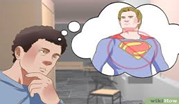 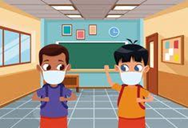 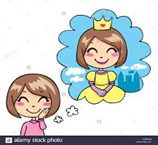 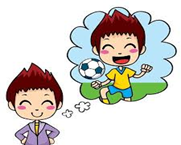 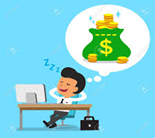 L’AMITIÉTRAVAIL PRATIQUE N°19Le Petit Prince !!! Tu le connais?? (El Principito!! Lo conoces??)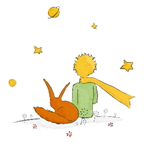 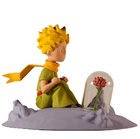 Amis ?? ou copains??? (Amigos ??compañeros??)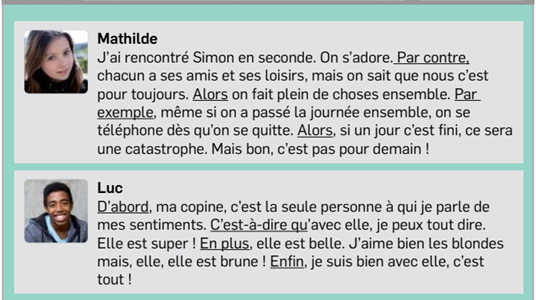 Mathilde	Encontré a Simon en segundo. Nos adoramos. Sin embargo,cada uno tiene sus amigos y sus pasatiempos, pero sabemos que lo nuestro es para siempre. Entonces hacemos muchas cosas juntos. Por ejemplo, si pasamos el día juntos, apenas nos separamos nos llamamos por teléfono enseguida. Entonces si un día se termina, será una catástrofe.Pero, no es para mañana.Luc	En primer lugar, mi compañera es la única persona, a quien hablo de mis sentimientos. Es decir con ella puedo hablar de todo.Es super!! Es más, es bella. Me gustan las rubias, pero ella es morocha. Enfin, estoy bien con ella, es todo!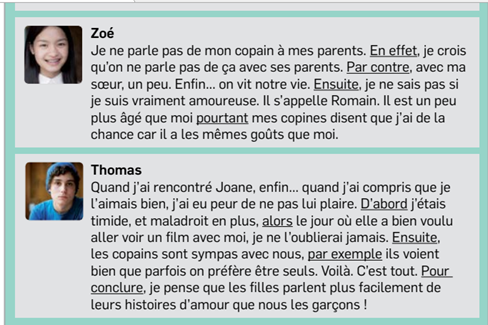 Zoe	No hablo de mis amigos con mis padres. Por cierto, creo que no se habla de eso con los padres. Al contrario , con mi hermana, un poco. Enfin...hacemos nuestra vida. Luego, no sé si estoy verdaderamente enamorada. El se llama Romain.Es mayor que yo, por lo tanto mis compañeros dicen que tengo suerte porque tiene los mismos gustos que los míos.Thomas	Cuando encontré a Joane, por fin, cuando comprendí que la amaba,tenía miedo de no gustarle. Al principio era tímido,y  torpe además, entonces el día que  quiso ir a ver una película conmigo, no lo olvidaré jamás. Después mis compañeros son simpáticos con nosotros, por ejemplo, ellos saben que hay momentos en los que queremos estar solos. Voilá. Es todo. Para terminar, pienso que las chicas hablan más fácilmente de sus historias de amor que nosotros los chicos!.ACTIVITÉS (ACTIVIDADES)A. À ton avis, quelle est la différence entre un ami et un copain ? Y a-t-il une différence dansta langue maternelle ? Laquelle ? (Según tu opinion cuál es la diferencia entre amigo y compañero? Hay diferencia en tu lengua materna? Cuál? )B. Dans quels domaines tes amis t’influencent ? (De que forma tus amigos influyen en ti )*La mode (la moda)      * Les loisirs ( Los pasatiempos)  * Les comportements (Formas de actuar)     *Les valeurs,confiance,sincérité,loyauté ( Los valores,confianza,sinceridad,lealtad)D. Que serais-tu prêt(e) à faire pour des ami(e)s ? (Qué estarías dispuesto a hacer por un amigo/a? )Je serais prêt(e) à ……(Estaría dispuesto a…..)E. Rédige une « recette » pour garder tes amis. (Inventa una receta para la amistad )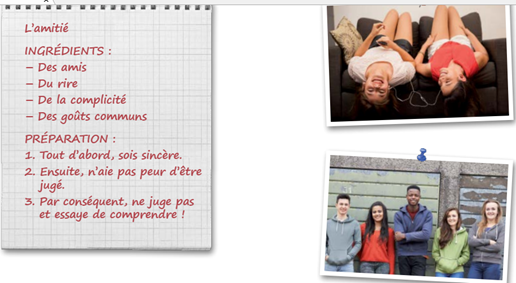 AmistadIngredientes:	-amigos	-risas	-secretos	-mismos gustosPreparación1-Principalmente,ser sinceros2-No tener miedo de ser juzgados3-Al contrario no juzgues y trata de comprender.LE PETIT PRINCETRAVAIL PRATIQUE N°20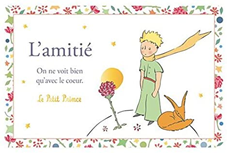 Tu connais le Petit Prince? (Conoces el Principito?)	Je te le présente (Te lo presento)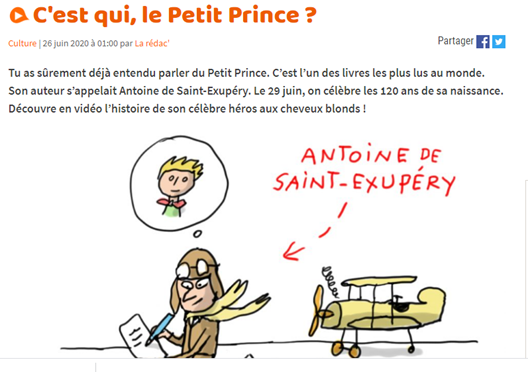 Seguramente has escuchado hablar del Principito .Es uno de los libros más leídos en el mundo. Su autor se llama Antoine de Saint-Exupéry. El 29 de junio, se celebraron los 120 años de su nacimiento.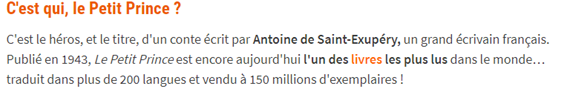 Quién es el Principito?	Es el héroe, y el título, de un cuento escrito por Antoine Saint-Exupéry, un gran escritor francés. Publicado en 1943, El Principito es hoy uno de los libros más leídos en el mundo...traducido en más de 200 lenguas y vendido en 150 millones de ejemplares!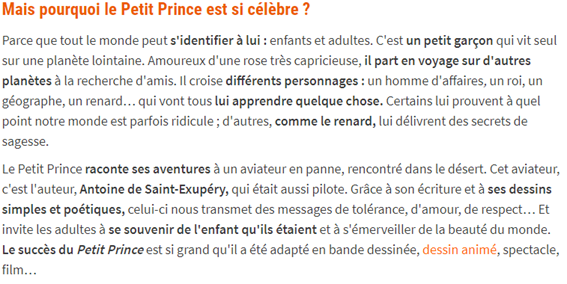 Pero por qué el Principito es tan conocido?	Porque todo el mundo puede identificarse con él: los niños y los adultos. Es un niño que vive solo en un planeta lejano. Enamorado de una rosa caprichosa, y parte de viaje por otros planetas para buscar amigos. Se cruza con diferentes personajes: un hombre de negocios, un rey, un geográfo, un zorro… quienes van a aprender algo. Algunos le muestran hasta que punto nuestro mundo es ridículo, otros, como el zorro, le confiesan secretos de sabiduría.	El Principito relata sus aventuras a un aviador que tuvo un accidente, en el desierto. Ese aviador, es el autor, Antoine de Saint-Exupéry, que también es piloto. Gracias a su escritura y a sus dibujos simples y poéticos, ellosnos transmiten mensajes de tolerancia, de amor, de respeto… E invita a los adultos a recordar del niño que fueron y a maravillarse de la belleza del mundo.El éxito del Principito es tan grande que fué adaptado a un historieta, dibujo animado, espectáculos, películas..Écoutez la chanson J’ai dan le coeur ( Escucha la canción Tengo en el corazón)https://www.youtube.com/watch?v=Trcz-zSAHy0&t=38sComplétez la lettre de chanson avec les mots que tu écoutes (Completa la letra de la canción) On n voit bien ,qu’avec le _________À écrit un jour un très _________voyageurEt l’essentiel ,est ____________aux yeuxAux yeux de ceux qui ne rêvent pas d’____________J’ai dans le coeur le doux _________de la ________ que tu as fait naître un __________Sur le chemin ,j’ai rencontré un __________ qui voulait être apprivoiséIl m’a confié un doux ________Et j’ai enfin compris que tu m’____________Et dans le ________ inmense des  millions d’____________Tu as la clef de mon _________Et ton sourire est dans chacun de mes ____________J’ai dans le ______ le doux parfum de la ______ que tu as fait naître un matinEmbuament la nuit de constellations ______car je sais que ta _____ m’attend au ____J’attends pour l’atteindre une envolée d’hirondellesune envolée d’____________________Tengo en el corazónSólo se ve con el corazónEscribió un día un gran viajeroY lo esencial es invisible a los ojosA los ojos de esos que no sueñan con imposiblesTengo en el corazón, el dulce perfumede la rosa que un día hiciste nacer una mañanaEn el camino encontré un zorroque quería ser mi amigo.Y me confió un dulce secretoy al fin entendí que tú me amabasTienes la llave de mi jardíny tu sonrisa está en cada uno de mis dibujosTengo en el corazón el dulce perfumede la rosa que hiciste nacer una mañanaEmbalsamando la noche con estrellas floralesporque se tu rosa me espera en el cieloEspero alcanzarla en un vuelo de golondrinas.BONNE CHANCE!!!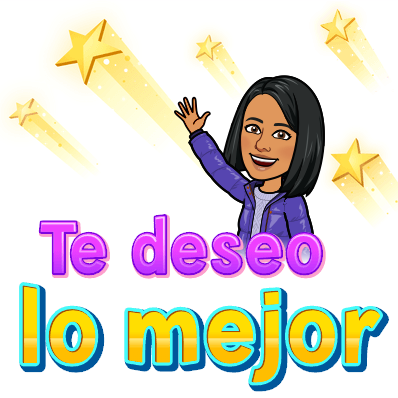 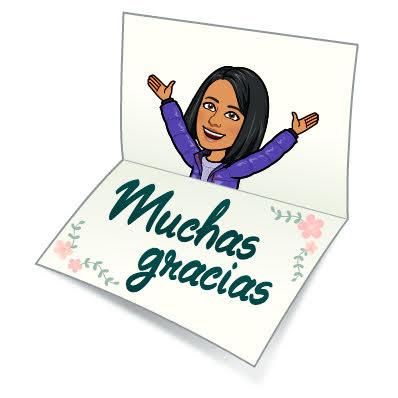 Marsellesa (Himno de Francia)Himno Nacional Argentino“Liberté, liberté cherie” (Libertad, libertad querida)“Libertad, libertad, libertad”“l´etandard sanglant est levé”  (el estandarte sangriento se ha levantado)“esos tigres sedientos de sangre”“Tous ces tigres qui, sans pitié” (todos esos tigres que sin piedad)